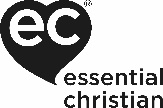 Job ProfilePurpose of the TeamTo promote and maximise the take-up of Essential Christian events, resources and services through excellent customer service and innovative marketing campaigns across a diverse range of communication channels.  A team with a passion for the ministry of Essential Christian and a commitment to creativity and excellence. of the JobTo work with the Head of Sales & Marketing in creating and implementing strategic marketing initiatives that deliver growth of sales across the full range of Essential Christian brands.  To create engaging, creative and integrated marketing campaigns via digital, print and other marketing channels that achieve quantifiable results in sales and brand recognition.Event ActivitiesTo contribute to the wider ministry of Essential Christian by serving on staff teams at various Christian events throughout the year. With responsibility for a variety of on-site activities, including retail sales and volunteer leadership. Working extended hours which demand physical resilience and stamina.Position in the OrganisationReporting to the Head of Sales & Marketing.Representing Essential Christian at Christian events throughout the UK, giving leadership to volunteer teams and taking ownership for other event activities, as required.Occupational RequirementThis role has an occupational requirement for the post holder to be a committed and practising Christian.  Given the Christian ethos of Essential Christian, and the nature and context of this role, continued employment is dependent on adherence to the Evangelical Alliance Basis of Faith, working consistently within Essential Christian’s Ethos Statement, and life being led in accordance with the teaching of the Bible. Job ProfileJob DescriptionMarketing CoordinatorKey duties and responsibilitiesTo support the Head of Sales & Marketing in the delivery of strategic and effectivemarketing campaigns that deliver growth in sales across the full range of EssentialChristian brands.To provide creativity within planning meetings and strategic discussions.To conceive and implement engaging, creative and integrated marketing campaigns via digital, print and other marketing channels, in order to achieve quantifiable improvements in sales and brand recognition.To write clear, engaging, accurate and on-brand marketing copy for print, digital and event marketing.To support the development and reporting of digital marketing activity and effectiveness.To monitor and develop social media activity across all brands.To assist in the development and ongoing maintenance of websites.To positively and creatively engage with the various Essential Christian brands in order to understand their marketing requirements.To work with partner organisations, churches and others to maximise new growth opportunities.To support with the structure and creation of regular emails for external communications To increase brand recognition by engaging in suitable PR activities, including advertising, exhibitions and media opportunities.To monitor budget expenditure throughout the year.To work with our design agency in their creation of marketing assets.To manage our digital marketing assets library.EventsTo serve on staff teams at Christian events throughout the UK, leading volunteers and contributing to the fulfilment of event requirements in retail, technical, recording and other functionsSpiritualTo take an active part in the prayer life of the organisation, participating in weekly staff prayer meetings and retreat days to aid spiritual refreshment and envisioningTo attend staff meetings to ensure consistency of communication across the organisation and ownership of the vision and purpose of Essential Christian.To contribute to a working environment of mutual Christian encouragement inrelationships and working practices, by upholding Christian standards in accordance with Biblical teaching.Job DescriptionPerson SpecificationMarketing CoordinatorPerson SpecificationTerms and Conditions of EmploymentJob Title:	Marketing CoordinatorContract Status:	Full-time, Permanent Working Hours:	37.5 hours per week (7.5 hours per day, Monday to  Friday)	Mandatory lunch break of 30 minutes’ each day (unpaid)	Additional hours when preparing for and working away at events		Annual Leave:	20 days per annum (increasing by 1 day for each complete year	of service to a maximum of 25 days )	+ Statutory Bank Holidays	+ Recovery day for each 7 consecutive days worked at eventsCompany Sick Pay:	23 days per rolling 12 month calendar periodSalary:	On application Pension: 	Employer’s contribution of 4% of salary and employee’s 	contribution of 4 % of salary into workplace pension schemeGroup Life Assurance:	Lump sum benefit of 2 times salary payable to next of kin, 	subject to qualifying criteriaProbationary period:	6 months, with interim reviews at 1 month and 3 monthsNotice period:	1 week, increasing to 1 month on satisfactory completion of 	probationary periodEmployment Terms